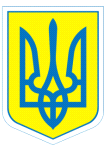 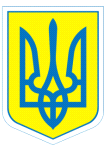 НАКАЗ11.02.2020			            м.Харків					№  25Про проходження практикиздобувачів вищої освіти першого(бакалаврського) рівня Харківськогонаціонального педагогічного університету ім. Г.С.СковородиНа підставі Положення про проведення практики студентів вищих навчальних закладів України, затвердженого наказом Міністерства освіти України від 08.04.1993 №93 «Про затвердження Положення про проведення практики студентів вищих навчальних закладів України» із змінами, внесеними згідно наказу Міністерства освіти України від 20.12.1994, угоди від 03.02.2020 № 10-08/7-009/20 на проведення практики здобувачів вищої освіти першого (бакалаврського) рівня закладів вищої освіти Харківського національного педагогічного університету ім. Г.С.Сковороди між ХНПУ ім. Г.С.Сковороди та КЗ «ХСШ № 2» ХОРНАКАЗУЮ:Прийняти 5 здобувачів вищої освіти першого (бакалаврського) рівня четвертого року навчання  за спеціальністю «Соціальна робота» з 17 лютого 2020 року по 07 березня 2020 року  у такому складі група 42-СР:Кулакова Анастасія ОлександрівнаПоліщук Олена ПетрівнаСкляниченко  Маргарита ВікторівнаЧухлата Вікторія АльбертівнаШварц Юлія ВолодимирівнаПризначити керівником виробничої практики соціального педагога Гавричкову В.Л..У зв’язку із щорічною основною відпусткою соціального педагога Гавричкової В.Л.  з 04.02.2020 по 27.02.2020, керівником виробничої практики на цей період призначити практичного психолога Дуюн О.А.Закріпити здобувачів вищої освіти першого (бакалаврського) рівня за класними керівниками:Скляниченко  М.В.- 9-А класу  Савченко А.Ю.;Кулакова А. О.-  8-Б класу Шеховцовою С.В.;Поліщук О. П. – 7-А класу Єфименко В.В.Чухлата В. А. -6-А класу Нікуліною С.М.Шварц Ю. В. – 5-В  класу Радченко В.В. Заступнику директора з виховної роботи Коваленко Г.І.Створити необхідні умови для виконання здобувачів вищої освіти першого (бакалаврського) рівня програми практики, не допускати використання їх на посадах та роботах, що не відповідають програмі практики та майбутній спеціальності.Забезпечити студентам умови безпечної роботи на кожному робочому місці. Проводити обов’язкові інструктажі з охорони праці: ввідний та на робочому місці. У разі потреби навчати студентів-практикантів безпечних методів праці.Надати здобувачам вищої освіти першого (бакалаврського) рівня і керівникам практики від ХНПУ імені Г.С.Сковороди можливість користуватись лабораторіями, кабінетами, бібліотекою, технічною та іншою документацією, необхідною для виконання програми практики.Забезпечити облік виходів на роботу здобувачів вищої освіти першого (бакалаврського) рівня. Про всі порушення трудової дисципліни, внутрішнього розпорядку та про інші порушення повідомляти в ХНПУ імені Г.С.Сковороди.Після закінчення практики дати характеристику на кожного здобувача вищої освіти першого (бакалаврського) рівня, в котрій відобразити якості підготовленого ними звіту.Контроль за виконанням цього наказу залишаю за собою.В.о.директора                     Тетяна ДАНИЛЬЧЕНКОЗ наказом ознайомлені:		В.Єфименко					С.Нікуліна					В.Радченко					А.Савченко					С.Шеховцова